  Request for ELECTRONIC Finance/PAYROLL Access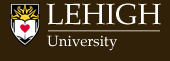 Employee Information:Employee’s Email ID (4 or 6 characters)       Employee Name           		Campus Phone #         Job Title        		Department        Department Address         Employee’s Signature: _______________________________   Date: __________________Type of Access needed: Banner Forms Viewing	 Data Collect (JV-Data entry)	                Desktop Finance/Argos Dashboard ViewingPlease list the index numbers for which Banner access is necessary:Index # (Account #)   Check box     Financial Manager Authorization    Index # (Account #)      Check box   Financial Manager Authorization                                    for Payroll   							 for Payroll   Financial Manager (account executive) approval is required for each index number.  One signature can be written on the diagonal line for each column, or on the line below, if the same person is the Financial Manager on all index numbers listed.Financial Manager’s Signature ___________________________________________	Date ______________The section below is FOR CONTROLLER’S OFFICE USE ONLY:Banner Finance User Class / Reporting Role Security  	 Requested Access		                                                                                                 Date	                      Approved Database(s)Banner Finance Access REQUEST InstructionsFill out the Employee Information, the Type of Access needed, and the Index sections.  (If there are more than 30 numbers, please attach a list of the Index numbers.)If detailed viewing access is needed for Payroll charges within any of the Index numbers listed, please check the box next to the index number(s).Obtain the Financial Manager’s signature approval for each Index number listed.  If the same person is Financial Manager for all indexes listed, they can sign on the Financial Manager’s Signature line below the Index boxes.  If there are multiple Financial Managers, they must sign in the box next to the index #.Send the completed request form to: Controller’s Office, 306 S. New Street, Suite 451 – or email to inctr@lehigh.edu.To schedule Banner Finance and FERPA training, follow these steps :Go to the website Library and Technology Services HelpSelect “Enterprise software help” (it may ask for your Lehigh credentials)Fill in your employee informationSelect “Banner Access/Training”Select “Myself or someone else” in Request ImpactFill in the summary line with “Banner Finance Training needed”In the larger description box, list the type of training you will need – Banner Finance Forms, Data Collect and/or Desktop Finance/Argos Dashboard Viewing.You will receive your Banner Production password at your training session.If you have any questions, please contact the Manager, Accounting Systems (cmh3 or 8-3204).1       16       2       17       3       18       4       19       5       20       6       21       7       22       8       23       9       24       10       25       11       26       12       27       13       28       14       29       15       30        ECPROD  USR_Q_FADMINUSER_C ECPROD  USR_       _F                                                 _C ECPROD  USR_       _F                                                 _C ECPROD  USR_DEFAULT_FIN_ ECPROD  USR_DEFAULT_FIN_LU_TBLES_R  (for Desktop Finance Viewing) ECRPTPEntered by: __________________________________        Approved by: ____________________________________                        Signature                                      Date                                       Signature                                      DateEntered by: __________________________________        Approved by: ____________________________________                        Signature                                      Date                                       Signature                                      DateEntered by: __________________________________        Approved by: ____________________________________                        Signature                                      Date                                       Signature                                      Date